עזר לצבי תיקון תפילות, הכל בידי שמים, ברכת כהנים
מודים דרבנן, הקראת תקיעותראש השנה – הקראת התקיעות על ידי הרבשלחן ערוך אורח חיים תקפה:שדי חמד חלק ו אסיפת דינים מערכת ראש השנה סימן ב אות טז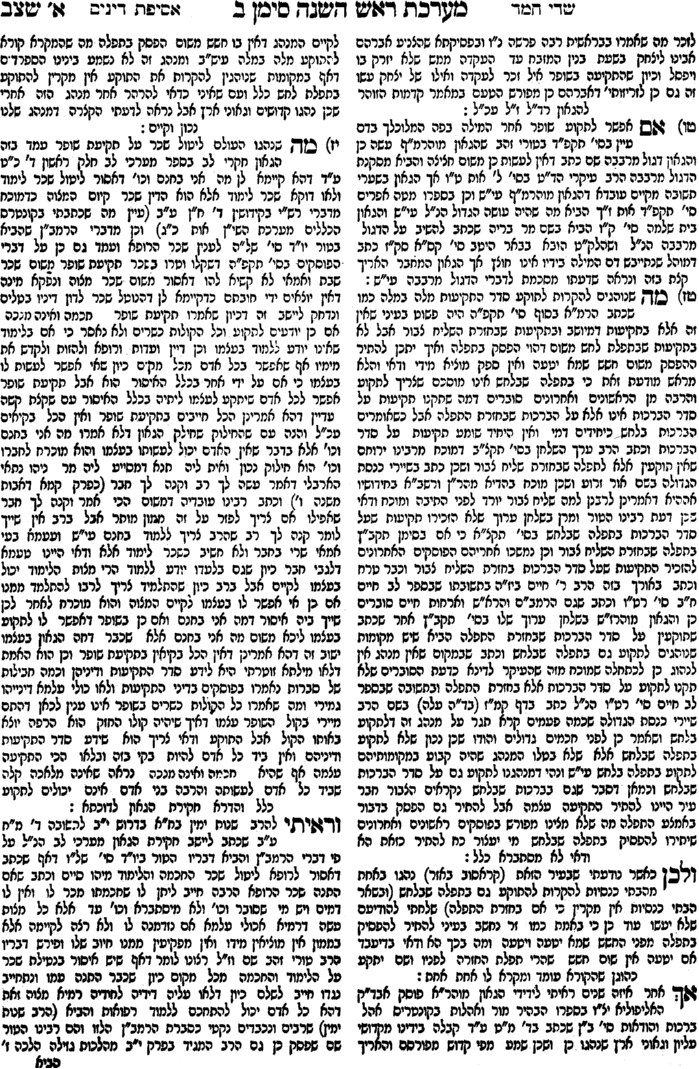 